GRUPP CFilipstads IBKKAIS Mora UIF 08-09Tobo Örbyhus FF                                                     MATCHER RÖD SVÅR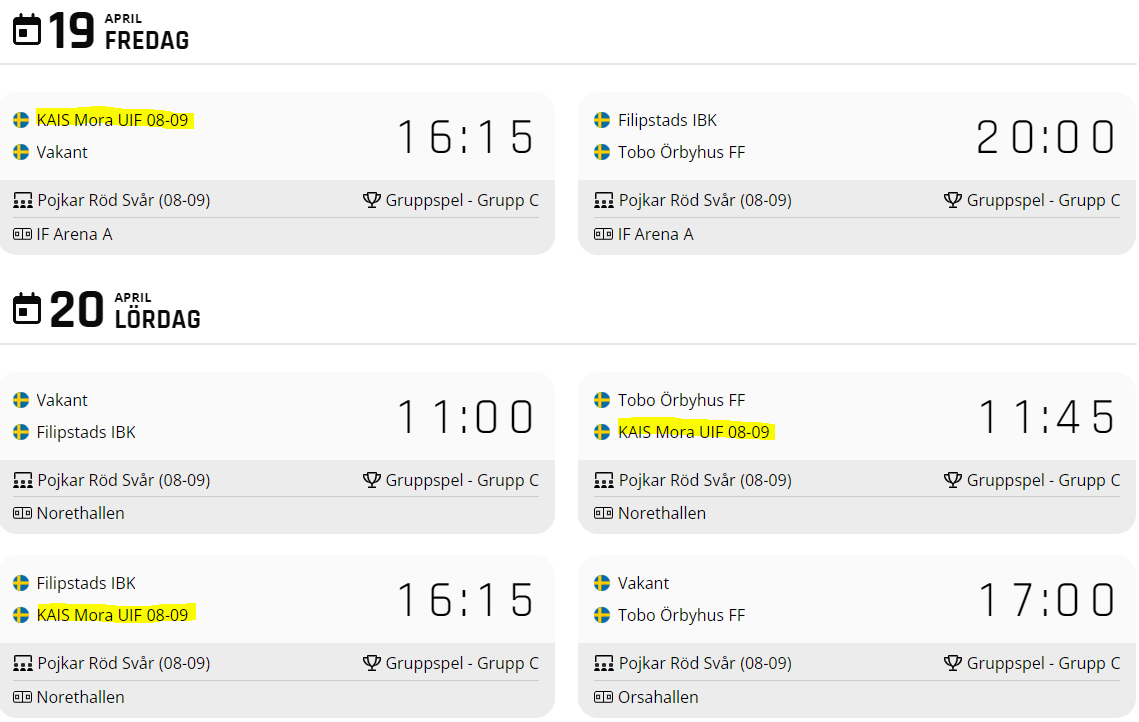 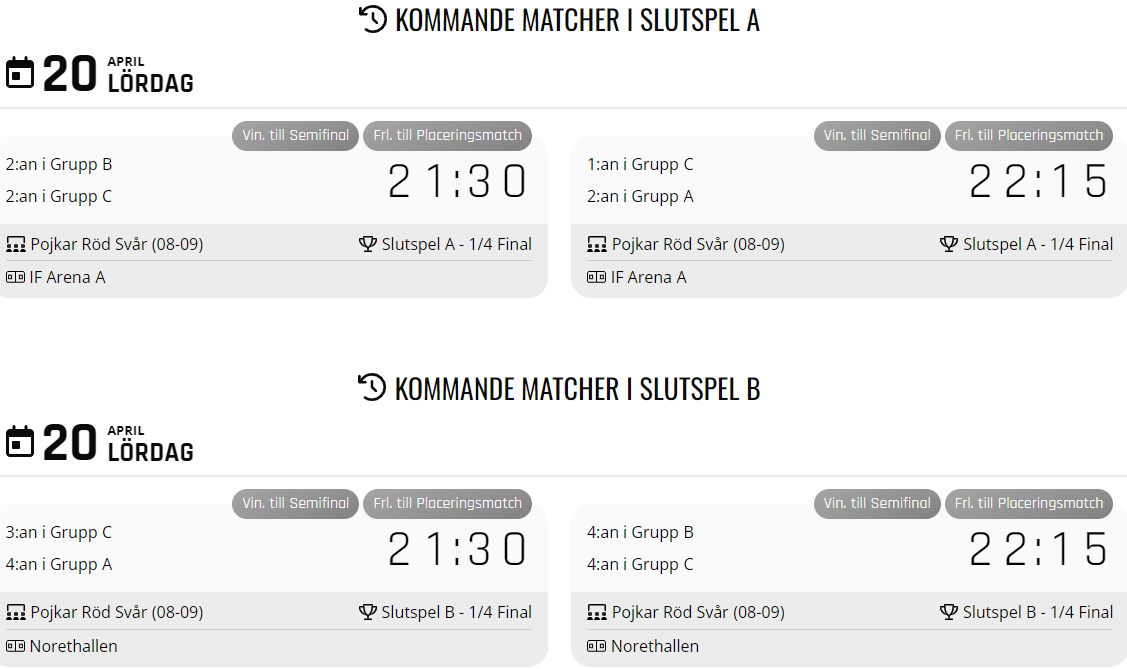 